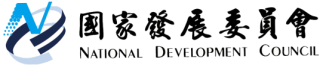 國家發展委員會 新聞稿「2021開放政府線上國際研討會」即將登場歡迎各界踴躍參與發布日期：2021年11月15日發布單位：社會發展處「2021開放政府線上國際研討會」訂於11月16日及11月17日，以線上直播方式召開，超過10國以上專家學者共聚一堂，對談開放政府、公私協力、廉政反貪等相關議題，歡迎各界踴躍參與。配合「臺灣開放政府國家行動方案」自今年1月施行，國發會為深化與國際間開放政府領域的連結，辦理本次國際研討會，邀請國際間專家學者，透過視訊方式，共同對話交流。研討會計分為「如何實踐開放政府國家行動方案」、「疫情下的公私協力」、「透明、反貪-開放政府必經之路」等3項主題、4個場次，全程將於研討會執行單位「財團法人開放文化基金會」YouTube頻道進行直播。11月16日開幕論壇，行政院唐鳳政務委員將與國際開放政府重要組織「開放政府夥伴關係聯盟(Open Government Partnership, OGP)」民間聯合主席María Baron、美國國務院民主、人權和勞工事務局代理首席副助卿Scott Busby，以及菲律賓總統府資訊自由辦公室次長Kristian R. Ablan，以「如何實踐開放政府國家行動方案」為題，交流彼此推動開放政府的實踐經驗。同日下午場次，將邀請來自紐西蘭及喬治亞，具執行OGP所規範「獨立報告機制(Independent Reporting Mechanism)」經驗的專家，分享審查經驗，作為未來我國開放政府國家行動方案辦理獨立報告機制參考。11月17日上午場次，主題為「疫情下的公私協力」，邀請OGP亞太區區域負責人Shreya Basu、韓國高麗大學法學院Kyung Sin Park教授等講者，談論防疫過程中的社會創新案例；11月17日下午場次，針對廉政反貪、洗錢防制領域，法務部蔡政務次長碧仲將進行開場主講，並由內政部、法務部代表，與國際透明組織(Transparency International)、開放採購國際夥伴(Open Contracting Partnership)等國際組織進行交流。行政院唐鳳政務委員表示，今年適逢OGP成立10周年，臺灣在今年1月自主提出首部「開放政府國家行動方案」，作為加入OGP的敲門磚，加強臺灣與國際間的互動交流。唐鳳政委將於今日晚間以視訊方式，出席2021 OGP年度峰會的首場活動-「OGP學院(OGP Academy)」，擔任開幕式專題演講人，介紹臺灣推動開放政府的成就。國發會高仙桂副主委表示，開放政府國家行動方案是臺灣參與國際一個很好的機會，透過國內外持續的交流與實踐，不只能讓國際社會瞭解臺灣落實開放政府的成果與決心，更能彰顯臺灣多元開放的正面印象，讓我國與共享民主價值的國家間，深化夥伴關係。聯絡人：社會發展處張處長富林辦公室電話：02-23165300＃6243相關連結：11月16日研討會線上觀看連結：https://www.youtube.com/watch?v=U6dz9dWsLkw11月17日研討會線上觀看連結：https://www.youtube.com/watch?v=I5wppjKlhEE